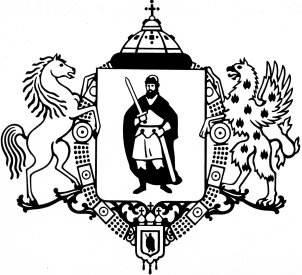 ПРИКАЗО внесении изменений в приложение к приказу финансово-казначейского управления администрации города Рязани от 22.01.2021 № 07 о/д «Об утверждении Типовой формы соглашения о предоставлении из бюджета города Рязани муниципальному бюджетному или автономному учреждению субсидии в соответствии с абзацем вторым пункта 1 статьи 78.1 Бюджетного кодекса Российской Федерации»В соответствии с абзацем седьмым пункта 1 статьи 78.1 Бюджетного кодекса Российской Федерации, постановлением администрации города Рязани от 30.12.2020 № 5142 «Об утверждении Порядка определения объема и условий предоставления субсидий            на иные цели муниципальным бюджетным учреждениям города Рязани и муниципальным автономным учреждениям города Рязани из бюджета города Рязани», руководствуясь Положением о финансово-казначейском управлении администрации города Рязани, утвержденным решением Рязанского городского Совета от 11.02.2008 № 87-III, приказываю:          1. Внести в приложение «Типовая форма соглашения о предоставлении из бюджета города Рязани муниципальному бюджетному или автономному учреждению субсидии                      в соответствии с абзацем вторым пункта 1 статьи 78.1 Бюджетного кодекса Российской Федерации» к приказу финансово-казначейского управления администрации города Рязани от 22.01.2021 № 07 о/д «Об утверждении Типовой формы соглашения о предоставлении                 из бюджета города Рязани муниципальному бюджетному или автономному учреждению субсидии в соответствии с абзацем вторым пункта 1 статьи 78.1 Бюджетного кодекса Российской Федерации» следующие изменения:	1.1. В подпункте 2.2.2 слова «(реквизиты принятого в соответствии с бюджетным законодательством Российской Федерации акта Правительства Российской Федерации, предусматривающего заключение соглашения на срок, превышающий срок действия лимитов бюджетных обязательств)» заменить словами «(реквизиты принятого                                     муниципального правового акта, предусматривающего заключение соглашения на срок, превышающий срок действия лимитов бюджетных обязательств)»;1.2. Сноски <7> и <7.1>  изложить в следующей редакции:«<7> Предусматривается при наличии такого акта администрации города Рязани.<7.1> Указывается ежегодный размер Субсидии за пределами планового периода                                в пределах средств и сроков, установленных актом администрации города Рязани, указанным                    в пункте 2.2.2 настоящей Типовой формы.».  2. Отделу развития электронного бюджетного процесса (Дергачев А.В.) разместить настоящий приказ на официальном сайте администрации города Рязани.3. Контроль за исполнением настоящего приказа возложить на заместителя начальника управления Грабовникову О.Н.АДМИНИСТРАЦИЯ ГОРОДА РЯЗАНИФинансово-казначейское управление30 ноября 2021 г.№53 о/дНачальник управленияС.Д. Финогенова